Publicado en Madrid el 24/06/2024 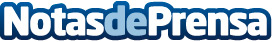 El CEO de DAZN e influencers como Izanami Martínez, Álex Barrio o Santifoods impulsan el lanzamiento del primer podcast de salud mental del ecosistema emprendedor: The Yesman ShowSin ningún género de dudas, la salud mental ha copado en los últimos años gran parte de las preocupaciones y políticas corporativas en todo el mundo. El estrés, la ansiedad y el ‘síndrome del impostor’ han dejado de ser tabúes en las empresas, pero siguen suponiendo uno de los principales problemas para los trabajadores, por lo que también se ha convertido, la salud mental, en un gancho de captación de empleo por parte de aquellas compañías que lo sitúan como una prioridad: el bienestar de los empleados.Datos de contacto:Alberto Elvira.606514504Nota de prensa publicada en: https://www.notasdeprensa.es/el-ceo-de-dazn-e-influencers-como-izanami Categorias: Nacional Comunicación Sociedad Madrid Recursos humanos Psicología Bienestar http://www.notasdeprensa.es